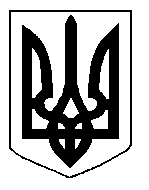 БІЛОЦЕРКІВСЬКА МІСЬКА РАДА	КИЇВСЬКОЇ ОБЛАСТІ	Р І Ш Е Н Н Я
від  29 листопада  2018 року                                                                        № 3113-60-VIIПро надання дозволу на розроблення проекту землеустрою щодо відведення земельної ділянки комунальної  власності, цільове призначення якої змінюється  фізичній особі – підприємцю Циганюку Андрію ВолодимировичуРозглянувши звернення постійної комісії з питань земельних відносин та земельного кадастру, планування території, будівництва, архітектури, охорони пам’яток, історичного середовища та благоустрою до міського голови від 30.10.2018 року №496/2-17, протокол постійної комісії з питань  земельних відносин та земельного кадастру, планування території, будівництва, архітектури, охорони пам’яток, історичного середовища та благоустрою від 30.10.2018 року №149, фізичної особи – підприємця  Циганюка Андрія Володимировича від  24 жовтня 2018 року №5199, відповідно до ст. ст. 12, ч.2 ст.20, 79-1, 122, 123, 124 Земельного кодексу України, ст. 50 Закону України «Про землеустрій», п. 34. ч. 1 ст. 26 Закону України «Про місцеве самоврядування в Україні»,  міська рада вирішила:       	1.Надати дозвіл на розроблення проекту землеустрою щодо відведення земельної ділянки комунальної власності, цільове призначення якої змінюється, з  «03.09. Для будівництва та обслуговування будівель кредитно-фінансових установ» на «11.02. Для розміщення та експлуатації основних, підсобних та допоміжних будівель та споруд підприємств переробної, машинобудівної та іншої промисловості» (вид використання – для експлуатації та обслуговування виробничо-офісних приміщень – нежитлова будівля літера «Я», виробничий корпус №5) фізичній особі – підприємцю  Циганюку Андрію Володимировичу за адресою: вулиця Фастівська, 23, площею 0,0990 га за рахунок земель населеного пункту м. Біла Церква. Кадастровий номер: 3210300000:02:004:0093.  	2. Особі, зазначеній в цьому рішенні, подати на розгляд сесії міської ради належним чином розроблений проект землеустрою щодо відведення земельної ділянки, цільове призначення якої змінюється для затвердження.            3. Контроль за виконанням цього рішення, покласти на постійну комісію з питань  земельних відносин та земельного кадастру, планування території, будівництва, архітектури, охорони пам’яток, історичного середовища та благоустрою.Міський голова	                                                                                          Г. Дикий